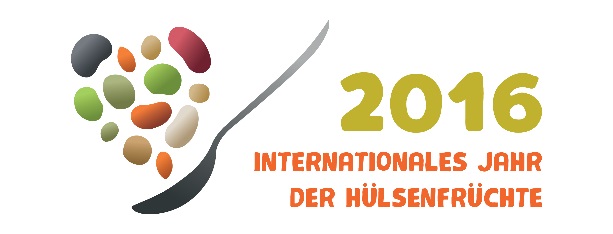 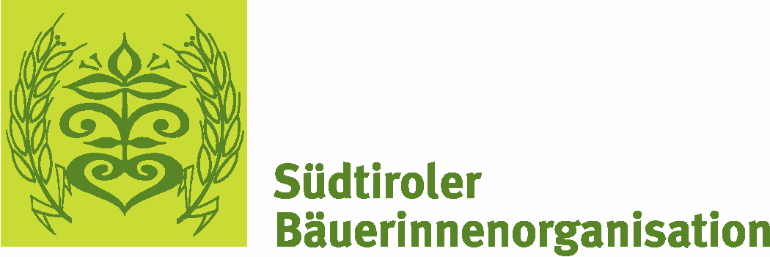 Presseeinladung								02.05.2016Einladung zur PressekonferenzDurch duftende Gärten und traditionsreiche Gemäuerim Rahmen der feierlichen Zertifikatsübergabe an die Absolventinnen des Lehrganges „Südtiroler Bäuerinnen. Aus unserer Hand“,Fachrichtung „Hof- und Gartenführungen“am Freitag, 13. Mai 2016 von 10.30 – 12.00 Uhram Oberhaslerhof in Schenna bei MeranWer kann den Brotklee oder den Wermut am Geruch erkennen? Wer weiß, welche Pflanze neben der Gurke gepflanzt werden darf? Wer weiß, wie Saatgut selbst gewonnen wird? Wer weiß über den Brotbackofen Bescheid oder über das Einkellern?Die Hof- und Gartenführerinnen leben dieses Wissen und geben dieses gerne an Interessierte weiter. In den Gärten der Gartenführerinnen gibt es viel zu entdecken. Sie pflegen die Vielfalt im Garten sehr liebevoll und bewahren so manches Geheimnis aus Großmutters Zeiten über die Verwendung von Kräutern, über die Vermehrung von altem Saatgut und über den Anbau von Obst- und Gemüsepflanzen im Jahreskreislauf. Die Hofführerinnen beschäftigen sich vor allem mit der Geschichte des Hofes. Sie erzählen von ihren Vorfahren, von den Bräuchen, von der Bauweise, von den Ritualen oder von der Arbeit am Hof. Durch das Weitergeben von diesem Wissen verschaffen sie interessierten Menschen Zugang, bewahren Schätze unserer Kultur, (er)klären Geheimnisse und laden zum Staunen von Alltäglichem – aber nicht Selbstverständlichem ein. Alle Bäuerinnen sind unter der Marke „Südtiroler Bäuerinnen. Aus unserer Hand“ vereint. Diese wurde im Jahre 2013 von der Südtiroler Bäuerinnenorganisation gegründet um den einzelnen Bäuerinnen gemeinsam eine stärkere Sichtbarkeit zu garantieren. In den Wintermonaten haben 14 Bäuerinnen den Lehrgang „Südtiroler Bäuerinnen. Aus unserer Hand“, Fachrichtung Hof- und Gartenführerin besucht. Dieser wurde in Kooperation mit der Weiterbildungsgenossenschaft im SBB sowie der Fachschule für Hauswirtschaft und Ernährung Haslach konzipiert und organisiert. Die Kompetenzbescheinigung wird den Frauen im Rahmen einer Pressekonferenz verliehen.Im Anhang finden Sie das genaue Programm. Gerne bieten wir Ihnen vor und nach der Pressekonferenz die Möglichkeit für ein Interview mit den Teilnehmerinnen.Programm Pressekonferenz „Durch duftende Gärten und traditionsreiche Gemäuer“am Freitag, 13. Mai am Oberhalserhof in Schenna (Familie Weger, Alte Strasse 8, 39017 Schenna bei Meran)10:30Mein BiobauernhofChristine Viertler, HofführerinBegrüßungsworteHiltraud Erschbamer, Landesbäuerin Gudrun Ladurner, Direktorin der Fachschule für Hauswirtschaft und Ernährung HaslachPriska Weger, Bäuerin und Gartenführerin am OberhaslerhofEin Gegenstand erzählt Geschichte – Hofgeschichte, einmal andersGerti Auer, Gartenführerin  Der LehrgangSophie Prader, Leiterin des LehrgangesGudrun Ladurner, Direktorin FachschuleDer Giersch – unscheinbar und wirkungsvollIda von Elzenbaum, HofführerinZertifikatsübergabe an die neuen Bäuerinnen – Dienstleisterinnen mit:Hiltraud Erschbamer, LandesbäuerinGudrun Ladurner, Direktorin der Fachschule Matthias Bertagnolli, Leiter WeiterbildungsgenossenschaftGrußworte unserer EhrengästeDie Rosen und die LiebeJutta Tappeiner, GartenführerinCa. 11:45 Kleiner Umtrunk, vor– und zubereitet von Priska Weger, Bäuerin am OberhaslerhofModeration: Verena Niederkofler, Landessekretärin der Südtiroler Bäuerinnenorganisation 